2020辽宁朝阳市中考语文试题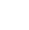 (试卷满分120分  考试时间150分钟)一、积累与运用（满分28分）1.下列词语加点字的注音无误的一项是（  ）（2分）A.莅临(lì)      俯瞰(kàn)  修葺(qì)        怏怏不乐yāng)B.畸形(qí)      愕然(è)    拮据(jié)       前仆后继(pū)C.卑鄙(bǐ)      斡旋(wò)   晌午(shǎng)     吹毛求疵(cī)D.瞥见(piě)     麾下(huī)  恪守(kè)        锲而不舍(qiè)2.下列词语中没有错别字的一项是（   ）(2分)A.秘诀   狭隘  与日具增  妇需皆知B.云霄  粗犷   富丽堂皇  轻歌漫舞C.监督  震憾  味同嚼蜡   再接再厉D.隧道   颠倒   和颜悦色  恼羞成怒3.依次填入下列句子横线上的词语，恰当的一项是(   )(2分)（1）读书，可以让我们从新的角度       老问题。（2）随着社会的发展      教育越来越引起人们的关注。（3）智慧的人能够在失败中吸取教训，改变自己的思维和行为，以免          而悔之莫及。（4）我们        继承和发扬长征精神，能把新时代的长征之路走得坚定，走得稳健，走得昂首阔步。A.审视    终生   重蹈覆撤  只有……才B.审查    终身   循规蹈矩  只要……就C.审查    终生   循规蹈矩  只要……就D.审视    终身   重蹈覆撤  只有……才4.下列句子没有语病的一项是(    )(2分)A.毕业在即，七彩校园里回响着我们青春的誓言和浓浓的师生情谊。B.一家心理卫生研究所对使用手机的人群进行抽样调查，结果显示超过50％的人有“手机依赖症”。C.“珍惜生命，远离毒品”的校园宣传活动，有效地增强了中学生的自我保护。D.《(中国诗词大会》节目受到中小学生喜爱，是因为其形式新颖，有文化内涵的原因。5.把下列句子组成语段，顺序排列最合理的一项是(    )(2分)①只有属于生命的创造，才能彰显生命存在的价值。②生命是否有意义，关键在于能否创造。③但只要努力过，创造了，就无怨无悔。④创造有大有小，意义也有轻有重⑤这样你就自然而然地站在了生命的最高处。A.②④③⑤①   B.④①⑤②③C.④②①③⑤    D.②①④③⑤6.下列句子修辞手法的运用，说法错误的一项是(   )(2分)A绿菌茵的草地，踩在上面软软的，空气里弥漫着青草味儿，置身其中，我们仿佛回到了童年。(比喻)B.我仿佛能看到富士山的雪峰，听到恒河里的声，闻到牛津的花香。(排比)C.面对青春时光，我们必须坚持一个信念:珍惜，珍惜，再珍惜!(反复)D.秋天的枯叶轻叹一声，从枝头飘落，投入大地的怀抱。(拟人)7.下列作家、作品及文化常识搭配有误的一项是(   )(2分A.《山坡羊・流关怀古》一一张养浩一一元代一一文学家B.《望岳》一一杜甫一一唐代一一现实主义诗人C.《南乡子・登京口北固亭有怀》一辛弃疾一一北宋一豪放派D.《己亥杂诗》一一自珍一一清代一一思想家、文学家8.下列有关文学名著的表述，有误的一项是(   )(2分)A.《朝花タ拾》中《五猖会》一文描述了“我”儿时要去观看五船会的兴奋心情和被父亲强迫背诵《鉴略》的无奈和厌烦。B.《红星照耀中国》的意义，首先在于它通过一个外国人的所见所闻，客观地向全世界报道了共产党和红军的真实情况，使西方人全面地了解到中国共产党人的真实生活。C.《昆虫记》是法国昆虫学家法布尔花了足足三十年时间写就的十卷本科普巨著。它行文活泼，语言该谐，还常常以拟人的手法表现昆虫世界，读起来情趣盎然。D.武松是《水游传》中浓墨重彩刻画的人物之一，他的经典情节有景阳冈打虎、醉打将门神、误入白虎堂、血溅鸳鸯楼等。9.下列对白居易《钱塘湖春行》一诗的赏析，有误的一项是(  )(2分)钱塘湖春行白居易孤山寺北赏亭西，水面初平云脚低。几处早莺争暖树，谁家新燕啄春泥。乱花渐欲迷人眼，浅草才能没马蹄。最爱湖东行不足，绿杨阴里白沙堤。A.首联点题，交代游踪，从孤山寺北出发，到贾公亭以西，远眺湖面，春水初涨，云脚低垂，与湖面相接。B.颈联以“乱花迷眼”“浅草没蹄”的画面，生动形象地展示了初春百花盛放，草木繁茂的景象。C.尾联用“最爱”一词直胸臆，抒发了诗人对钱塘湖春天美景的喜爱之情。D.全诗紧扣“早春”着笔，运用富于表现力的语言加以描绘，形象鲜活，色彩鲜明，清新自然。10.古诗文名句默写。(每空1分，共10分)（1）无丝竹之乱耳，                       。（刘禹锡《陋室铭》）（2）                       ，夜吟应觉月光寒。(李商隐《无题》)（3）                       ，干戈寥落四周星。(文天样《过零丁洋》)(4)可怜身上衣正单，                       。(白居易《卖炭翁》)(5)塞下秋来风景异，                       。(范仲淹《渔家做・秋思》)（6）山水之乐，                       。(欧阳修《醉翁亭记》)(7)                       ，拄杖无时夜门。(陆游《游山西村》)（8）                       ，愁云惨淡万里凝。（岑参《白雪歌送武判官归京》）（9）《次北固山下》中，“                       ，                       。”两句蕴含了旧事物中孕育新事物的哲理。二、阅读（满分42分）（一）阅读下面课内文言文，完成11—14题。（8分）小石潭记柳宗元从小丘西行百二十步，隔篁竹，闻水声，如鸣珮环，心乐之。伐竹取道，下见小潭，水尤清冽。全石以为底，近岸，卷石底以出，为坻，为屿，为嵁，为岩。青树翠蔓，蒙络摇缀，参差披拂。
    潭中鱼可百许头，皆若空游无所依，日光下澈，影布石上。佁然不动，俶尔远逝，往来翕忽，似与游者相乐。
    潭西南而望，斗折蛇行，明灭可见。其岸势犬牙差互，不可知其源。
    坐潭上，四面竹树环合，寂寥无人，凄神寒骨，悄怆幽邃。以其境过清，不可久居，乃记之而去。
    同游者：吴武陵，龚古，余弟宗玄。隶而从者，崔氏二小生：曰恕己，曰奉壹。11.解释下列句中加点的词。(2分)(1)日光下澈           (2) 俶尔远逝        12.下列句中加点的“为”与“为坻，为屿，为嵁，为岩。”的“为”意思相同的一项是(   )(2分)A.为宫室之美(《鱼我所欲也》)B.不足为外人道也 (《桃花源记》)C.行拂乱其所为(《生于忧患，死于安乐》)D.必于石下迎水处啮沙为坎穴(《河中石兽》)13.用现代汉语翻译文中画线句子。(2分)潭西南而望，斗折蛇行，明灭可见。14.作者的情感由快乐变为凄苦的原因是什么?(用自己的话概括)(2分)(二)阅读下面课外文言文，完成15-18题。(7分)贞观十九年，太宗征高丽，次定州，有兵士到者，帝御州城北门楼抚慰之。有从卒一人病，不能进，诏至床前，问其所苦，仍敕州县医疗之。是以将士莫不欣然愿从。及大军回次柳城，诏集前后战亡人骸骨，设太牢致祭，亲临，哭之尽哀，军人无不洒泣。兵士观祭者，归家以言，其父母曰:“吾儿之丧，天子哭之，死无所恨。”太宗征辽东，攻白岩城，右卫大将军李思摩为流矢所中，帝亲为吮血，将士莫不感励。(选自《贞观政要》)【注释】①太牢:古代祭祀对牛、羊、豕(猪)三俱备谓之“太牢”，太牢之祭是古代国家规格最高的祭祀大典。15.解释下列句中加点的词。(2分)(1)次定州        (2)及大军回次柳城        16.请用“”给下面语句断句（断一处）（1分）是以将士莫不欣然愿从17.用现代汉语翻译文中划线句子。（2分）帝御州城北门楼抚慰之18.读这段文字，你觉得身为君主的唐太宗是一个怎样的人？（2分）（三）阅读下面选文，完成19—22题。（11分）家风①《三字经》曰:“窦燕山，有义方。教五子，名俱扬。” 窦燕山的“义方”就是良好的家家训。②何谓家训?家训是一个家族代代沿袭，能够体现家族成员精神风貌、道德品质、审美格调的珍贵的家族文化，它润物细无声，对一个人的成长起着潜移默化的作用。③历览前代先贤，如诸葛亮、曾国藩、林则徐，都是家训陶的干才修身齐家，才能治国平天下。一部《曾文正公家书》，它与《朱子家训》一样，成为中华民族传统的家教经典。《曾氏家训・诲弟》篇曰:不贪财、不失信、不自是，为处世为人之本，不应存当官发财之私念。这样的金玉良言现在读来，仍觉质朴可贵。④徽州的《家训》、《家规》、《祖训》、《族法》等，所体现的核心价值就是中华儒家传统修齐治平的注解。修身，提高道德修养，规范自身行为齐家，调解宗族关系，保证宗族和睦;治国，遵守家法国律，践行太祖圣谕;平天下，净化社会风气、稳定社会秩序。比较著名的绩溪章氏《章氏家训》，寥寥196字，分齐家、修身、立业、劝学、笃行5篇。其主要内容就是把耕读作为传家之宝，俭勤作为发家之道……徽州家训，所强调的儒家传统文化中的修齐治平观，对于今天构建社会主义核心价值观，传承、弘扬和创新优秀传统文化，具有重要的启发与借鉴意义。⑤民间，在决定女儿婚烟之前，有一个不可或缺的程序叫察亲，即女方组织亲朋好友到男方家考察，了解的不仅是硬件，最重要的是对男方家人的品行、邻里关系作一个全面把握，说白了就是全面了解男方家庭的家训家风。⑥家训家风相辅相成，密不可分。只有传承、践行良好家训，才能形成美好家风。⑦家训是家庭的核心价值观，家风是家族子孙或家训体现出来的处世风范。培育良好家风，一个关键点就是培育家庭美德。孩子是家庭的继承人，也是国家未来的建设者，家庭美德是孩子成长成才的必备元素。每一个家庭都应通过日常要求、家庭格言等丰富的教育形式，培养子女勤俭节约、孝敬老人等美德，教育子女走正道、讲规矩，引导子女端正人生态度。让它成为融化在子女血液中的气质，沉淀在子女骨子里的品格。⑧培育美好的家风，要从自身做起。俗话说，言传不如身教，父母是子女的第一位老师，首先应规范自己的言行，提升自己的思想境界，懂得感思，崇尚勤俭，乐于奉献，形成良好的价值观念，方能培育出优秀的下一代。作家杨绛的父亲杨荫杭是中国近代的进步学者，酷爱读书，涉猎广泛，杨绛在这样的诗书世家中成长，深受父亲的影响，从小就对读书产生了浓厚的兴趣，博览群书，这为地日后的创作打下了深厚的文学基础。家是人生的“第一所学校”，家庭要通过家教传承良好的家训，培有美好的家风，给子女的人生系上良好品性的“第一粒扣子”，进而影响和带动社会上的其他人。⑨家风凝成国风，国风系于家风。今天我们谈论家训家风，既是为了承续传统、启进当下，也是为了涤风励德、淳化风俗，更是为了更好地建设文明国家、和谐社会。(选自《学习时报》有删改)19.本文的中心论点是什么?(2分)20.选文第①段在文中有什么作用?(3分)21.选文第⑧段画线句子运用了哪种论证方法?有什么作用?(3分)22.结合实际，谈谈你对“家风”的认识?(不少于30字)(3分)(四)阅读下面选文，完成23-27题。(16分)母亲的梦话①她和母亲，一直是有距离的。母亲不是那种温柔细致的母亲，粗糙，邋遢，织不出漂亮的毛衣，说话总像跟人吵架，甚至收拾不好那个小小的厨房。②这些都还不算，地最厌烦的，是母亲的梦话。母亲一睡必说梦话、或激烈地争吵，或愤怒地训斥，或绝望地哭泣，偶尔，也会开怀大笑。母亲说梦话时的声音与白天不同，尖细，凄厉，带着颤音，在静夜里听来、常令地心惊肉跳。从开始记事起，她就常常被母亲的梦话惊醒，所以很小的时候地就开始一个人睡。但是那套老房子的隔音不好，睡到半夜，仍然会被母亲的声音惊醒。醒后就睁着大眼睛望着黑的天花板，无边际的恐惧像黑沉沉的山一样压过来，让她无处可逃。③她不明白，自己的妈妈为什么和别人的不一样呢？像同学小文的妈妈，她会给小文梳漂亮的辫子，穿洁白的公主裙，她家的厨房明亮干净而温暖，小问妈妈系着白底碎花的围裙在厨房里轻手轻脚走来走去的样子，简直令她痴迷。有一天晚上下雨，她和小文一起睡觉。临睡觉前，她看见小文妈妈在小问额头上轻轻吻了一下，才轻悄悄地走了出去。那一刻，她的心，仿佛被什么东西刺了一下，她把脸蒙在被子里，泪水悄悄地流了出来。　　④她并不奢望母亲能像小文的妈妈一样温柔可亲，只是想，如果听不到母亲的梦话，该有多幸福啊!　　⑤她开始想方设法地躲避母亲，中学时便开始在学校住宿，尽管她家和学校只隔着一条街。高考前，她不顾父母的阻拦，所有的志愿都填了离家千里之外的学校。读大学后，她很少回家，打电话回去，母亲接了，简单的几句问候外，她便陷入沉默。　　⑥⑦⑧⑨其实那时候，母亲已经改变了许多。父亲告诉她：为了她喜欢喝的排骨皮蛋粥，母亲问了好多人，把需要的调料和步骤用本子记下来，回来一个人躲在厨房，一熬就是一个下午。大学第二年，她收到父亲寄来的包裹，打开，里面是一双毛线织的拖鞋。是小鸡的绒毛一样鲜嫩的颜色，手工稍显粗糙，厚厚的鞋底，她试了一下，脚放进去很舒服妥帖。父亲在信里说，这双鞋是你妈织的东西中最好的一双了，还有很多废品在家里放着，也真难为你妈了，她一直那么笨。　　⑦大三那年冬天，她得了肺炎。一个人躺在医院里，她想家，想父亲。电话打回去，隔天，竟是母亲风尘仆仆地来了。母亲刚推开门，她的第一句话就问：“我爸呢？”母亲尴尬地站在门口，像个做错了事的孩子，小心翼翼地说：“你爸单位里请不下假来，所以……”　　⑧母亲的话还没说完，她的脸已硬生生地扭到窗外。她想，为什么母亲要来呢？晚上睡觉怎么办？母亲的梦话，把别人都吵醒了，多难堪啊。⑨清冷的风吹过她的脸，顿时一阵寒意袭来，墙角几棵瘦弱的老树，零星地落下几片叶子，她凝望着灰蓝的天空……⑩因为护士输液时几次都没把针头扎进血管，母亲几乎和那个护士吵起来；母亲把削掉的苹果皮扔了一地，和同病房的人扯闲话，声音仍然那么响……一整天，她心烦意乱。　　⑪晚上，她一直不敢睡，她想，如果母亲说梦话了，她就马上叫醒她。但是母亲也一直没有睡，后来，她便睡着了。那天晚上她睡得格外安稳，第二天早上，醒来时不见母亲。同病房的阿姨说：“你昨天晚上怎么了？不停地说梦话，你妈一宿都没睡，一直守着你，还不住地跟我们解释，说你小时候受了惊吓落下的毛病……”　　⑫她站起来，从窗口看到母亲正提着饭盒匆匆往医院赶，灿烂的阳光下，母亲一头的白发亮亮地刺她的眼，突然地，泪就再也忍不住……23.请概括选文中母亲为女儿做了哪些事情?(3分)24.品析选文第⑦段中加点词的表达效果。(2分)母亲尴尬地站在门口，像个做了错事的孩子，小心翼翼地说:“你爸单位里请不下假来，所以…25.分析选文第⑨段的作用。(3分)26.选文的第③段和第⑫段两次提到了她的眼泪，分析她流泪的原因分别是什么?(4分)27.选文中运用大量的笔墨写女儿对母亲的诸多不满，这样写有什么好处?(4分)三、写作(50分)28.阅读下面的文字，按要求作文星星之火，可以燎原;点点光亮，照耀人生。生活中的任何人、事、景、物都可以成为我们心里的那束光，指引我们走出黑暗与迷茫，给予我们温暖和希望，帮助我们学会坚切与顽强……你心里的那来光是什么?请以“你是我心里的那束光”为题，写一篇文章要求:①文体不限。②文中不得出现真实的人名、地名、校名。③不少于600字(诗歌不少于20行)参考答案（含解析）1.C （A.怏yàng B.畸 jī   D.瞥piē）2. D（A. 具改为俱B. 漫改为曼 C. 憾改为撼）3.D（“审视”指仔细察看;“审查”指检查核实;“重留覆撤”比喻不吸取过去的教训，重犯过去的错误;“循规留矩”指拘泥旧准则，不敢稍做变动。依据句意，恰当的选D项。）4.B（A搭配不当，“回响”不能和“师生情谊”搭配;C成分残缺，应在句尾加上“意识”;D句子杂糅，可以删除“的原因”，故正确的选B项。）5.D（依据选段，首先要找出起始句或中心句，选段是谈论生命的意义，那么能充当起始句的是第②句，依据第②句句尾“创造”一词提示及选项特点，能够承接的句子是第①句，故正确的选D项。）6.A（A项中的句子没有本体喻体，虽然有比喻词，但不能构成比喻修辞手法）7.C（辛弃疾是南宋词人）8.D（《水许传》中“误入白虎堂”的是林冲）9.B（ “浅草才能没马蹄”说的是初春小草绿的特点，“草木繁茂”不是初春景物的特征，故B项说法有误。）10.(1)无案之劳形  (2)晓镜但愁云改  (3)辛苦遭逢起一经  (4)心忧炭卑=贱愿天寒 (5)衡阳雁去无留意  (6)得之心而寓之酒也  (7)从今若许闲乘月  (8)瀚海阑干百丈冰 (9)海日生残夜，江春入旧11.(1)穿透  (2)忽然12.D（句中的“为”指“作为”，A项中指“介词，为了”;B项中指“向”;C项中指“行为”;D项中指“作为”，故选D项。）13.向小潭的西南方向望去，看到溪水像北斗星那样曲折，像蛇那样蜿前行，时隐时现。14.柳宗元遭贬，寄情山水，看到小石潭的美景，心情愉悦，但这种快乐是短哲的，一经小石潭凄清环境的触发，忧伤悲凉的心情又会流露出来。15.（1）驻扎 （2）到或等到16. 是以/将士莫不欣然愿从17.太宗亲临北门抚慰他们。18.爱护士兵或体恤士兵【参考译文】贞观十九年，太宗亲征高丽，驻扎在定州，只要有士兵到来，太宗都亲城北门楼抚慰他们。当时有一个随从的士兵病重，不能进见。太宗诏令把他抬到自己的床前，询问他的病情，还下令州县的医官给他好好治疗。因此将士们没有不心甘情感跟随太宗出征的。等到大军回师驻扎柳城，又诏令收集前后亡将士骸骨，设太牢隆重祭祀。太宗亲临祭祀，为死者哀悼痛苦，全军将士无不落泪。观看祭祀的士兵回到家乡，把这件事情诉阵亡者的父母，他们的父母说:“我们的儿子战死，天子为他表致哀，死了也没有什么遗憾了。”大宗亲征辽东，攻打白岩城，右卫大将军李思摩被乱箭射中，大宗亲自替他吮血，将士们没有不因此而受感动和激励的。19.只有传承、践行良好家训，才能形成美好家风。20.)引出下文有关家训的论述，充当道理论据，论证中心论点，引用《三字经》中的话，吸引读者阅读兴趣。21.举例论证，列举杨绛父亲通过自己的言行，影响杨绛的事例，具体有力地论证了培养美好的家风要从自身做起的观点，进而论证文章的中心论点。22.示例:培养良好家风，父母要从自身做起。我的爸爸是个乐于助人的人，深受爸爸的影响我现在也经常帮助别人。23.①为女儿做皮蛋肉粥  ②织拖鞋   ③替女儿解释说梦话的原因   ④照顾生病的女儿 ⑤母亲因护士几次没把针头扎进血管而几平同护土吵架。24.尴尬，神色(态度)不自然的意思，(或答神态描写亦可)，文中生动形象地写出了母亲知道孩子不想见自已时的紧张、不自然。写出母亲见自己不受孩子欢迎时的不自然，围绕人物神态分析心理即可。25.自然环境描写(景物描写或环境描写)，写出窗外景色的萧条，烘托出她看到母亲时的失落与丧心情。26.第③段中流泪是因为自己没有一个像小文妈妈那样温柔细腻的妈妈，而感到非常难过;第⑫段流泪是因为之前对母亲厌烦、不满的愧疚；对母亲为自己的付出而感动;懂得了爱需要理解的道理，理解了母爱。(意近即可)(只简单答出“难过”““感动“理解”等词语不得分)27.这是欲扬先抑的写作手法(或先抑后扬亦可)，大量笔墨写她之前对妈妈的不满，与后文写她最终理解了妈妈形成对比，突出了母亲对我的爱和我理解了母亲、母爱，使文章波澜起伏。28.【写作提示】本题是道命题作文，首先要理解题意。“那束光”使用的是比喻修辞手法，指“指引”“温暖”“助力”等，而这些都是“你”带来的。其次是明确“你”的对象、“你”可以指父母、老师、生活中的好友。确定要表达的主题，围绕主题构思选材作文。